AFFORDABLE COTTON BAGS To meet the demand for a simple and affordable cloth bag, eCoexist developed a thin cotton bag which can be retailed at Rs 20 only. This bag offers an income of Rs 7 per bag to the women who make it. Marketing of the bag is done for free and other overheads are borne by eCoexist . To enable the widespread distribution of these bags, eCoexist has invited individuals and NGOs to participate in the network and has sent stocks of the cloth bags to people across Pune. They are available with: Manju Shah | Aundh | 95525 49395Kaushik Shah | Aundh | 98811 94946Pushpa Singh | Wagholi | 88881 00859Vicky | Katraj | 95459 85353Smitha Naik | Balewadi | 88066 68511Amita Deshpande | Karvenagar | 90047 80123Trupti Nulkar | Sadashiv Peth | 98228 45155Udit Bansal | Bund Garden | 98222 61911Suchismita Pai | Magarpatta | 70309 02001Shailaja Deshpande | Aundh | 98223 91941Manisha Jadhav | Bavdhan | 98902 89818Manisha Gutman | Kalyani nagar | 98500 84383Alka modak | Model colonu | 9405381980Oikos | Kothrud | 25451875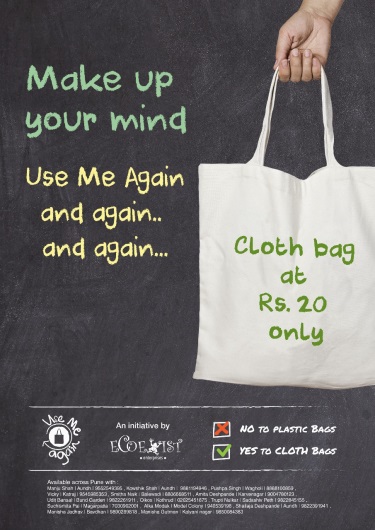 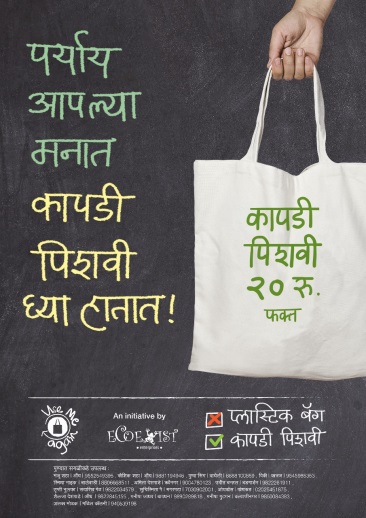 